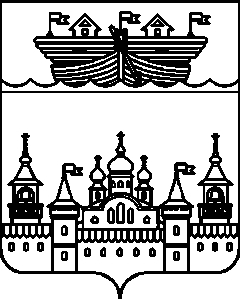 АДМИНИСТРАЦИЯКАПУСТИХИНСКОГО СЕЛЬСОВЕТАВОСКРЕСЕНСКОГО МУНИЦИПАЛЬНОГО РАЙОНАНИЖЕГОРОДСКОЙ ОБЛАСТИПОСТАНОВЛЕНИЕ16 июня 2017 года									№ 48Об определении уполномоченного должностного лица по ведению кадрового делопроизводства в отношении лица, замещающего должность главы администрации Капустихинского сельсовета Воскресенского муниципального района Нижегородской областиВ целях реализации положений Федерального закона от 25 декабря 2008 года № 273-ФЗ «О противодействии коррупции», Федерального закона от 3 апреля 2017 года № 64-ФЗ «О внесении изменений в отдельные законодательные акты Российской Федерации в целях совершенствования государственной политики в области противодействия коррупции» администрация Капустихинского сельсовета постановляет:1.Определить специалиста администрации Капустихинского сельсовета Воскресенского муниципального района Нижегородской области уполномоченным органом по ведению кадрового делопроизводства в отношении лица, замещающего должность главы администрации Капустихинского сельсовета Воскресенского муниципального района Нижегородской области по контракту (далее – глава администрации сельсовета).2.Специалисту организовать работу по правовому, организационному, документационному и иному обеспечению деятельности:-по сбору сведений о доходах, расходах, об имуществе и обязательствах имущественного характера главы администрации сельсовета, а также сведений о доходах, расходах, об имуществе и обязательствах имущественного характера супруги (супруга) и несовершеннолетних детей (далее – сведения), их анализу, а также приему уточненных сведений;-по размещению сведений, представленных главой администрации в информационно-телекоммуникационной сети Интернет и (или) опубликование, а также размещению представленных уточненных сведений;-по представлению сведений, представленных главой администрации сельсовета Губернатору Нижегородской области;-по регистрации уведомления о возникновении личной заинтересованности при исполнении должностных обязанностей, которая приводит или может привести к конфликту интересов главой администрации сельсовета, передаче зарегистрированного уведомления в сельский Совет Капустихинского сельсовета Воскресенского муниципального района Нижегородской области.3.Разместить настоящее постановление в информационно-телекоммуникационной сети Интернет на официальном сайте администрации Воскресенского муниципального района Нижегородской области.4.Контроль за исполнением настоящего постановления оставляю за собой.Глава администрации							      Л.И. Афоньшина